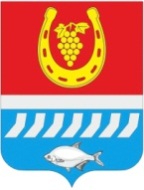 АДМИНИСТРАЦИЯ ЦИМЛЯНСКОГО РАЙОНАПОСТАНОВЛЕНИЕВо исполнение представления прокуратуры Цимлянского района от 07.12.2023 № 7-17/Прдп548-23-20600051, Администрация Цимлянского районаПОСТАНОВЛЯЕТ:1. Внести в приложение к постановлению Администрации Цимлянского района от 31.07.2023 № 596 «Об утверждении Порядка организации работы по рассмотрению обращений граждан в Администрации Цимлянского района» следующие изменения:1.1. Подпункт 6.8. пункта 6. изложить в новой редакции: «6.8. Запрещается преследование гражданина в связи с его обращением в государственный орган, орган местного самоуправления или к должностному лицу с критикой деятельности указанных органов или должностного лица либо в целях восстановления или защиты своих прав, свобод и законных интересов либо прав, свобод и законных интересов других лиц.При рассмотрении обращения не допускается разглашение сведений, содержащихся в обращении, а также сведений, касающихся частной жизни гражданина, без его согласия. Не является разглашением сведений, содержащихся в обращении, направление письменного обращения в государственный орган, орган местного самоуправления или должностному лицу, в компетенцию которых входит решение поставленных в обращении вопросов».1.2. Подпункт 6.10. пункта 6. изложить в новой редакции:«6.10. В случае, если в письменном обращении гражданина содержится вопрос, на который ему неоднократно давались письменные ответы по существу в связи с ранее направляемыми обращениями, и при этом в обращении не приводятся новые доводы или обстоятельства, глава Администрации Цимлянского района, либо уполномоченное на то должностное лицо вправе принять решение о безосновательности очередного обращения и прекращении переписки с гражданином по данному вопросу при условии, что указанное обращение и ранее направляемые обращения направлялись в один и тот же орган местного самоуправления или одному и тому же должностному лицу. О данном решении уведомляется гражданин, направивший обращение.».2. Настоящее постановление вступает в силу со дня его официального опубликования.3. Контроль за выполнением постановления возложить на управляющего делами Администрации Цимлянского района Кулика А.В.Глава АдминистрацииЦимлянского района                                                                           Е.Н. НочевкинаПостановление вносит сектор делопроизводства,кадровой и контрольной работы__.12.2023№ ___г. ЦимлянскО внесении изменений в постановление Администрации Цимлянского района от 31.07.2023 № 596 «Об утверждении Порядка организации работы по рассмотрению обращений граждан в Администрации Цимлянского района»